	BCH ĐOÀN TP. HỒ CHÍ MINH	      ĐOÀN TNCS HỒ CHÍ MINH             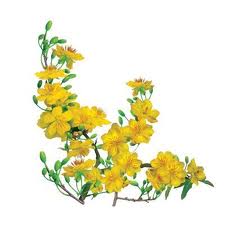 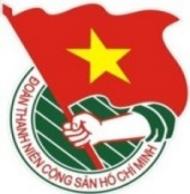 	***		TUẦN	          TP. Hồ Chí Minh, ngày 26 tháng 12 năm 2021	52/2021LỊCH LÀM VIỆC CỦA BAN THƯỜNG VỤ THÀNH ĐOÀN		(Từ 27-12-2021 đến 02-01-2022)---------Chúc mừng năm mới 2022* Trọng tâm: - Lễ tuyên dương “Công dân trẻ tiêu biểu TP. Hồ Chí Minh” năm 2021 và Lễ phát động đợt hoạt động chào mừng Đại hội Đoàn các cấp, tiến tới Đại hội đại biểu Đoàn TNCS Hồ Chí Minh Thành phố lần thứ XI, nhiệm kỳ 2022 - 2027 và Đại hội đại biểu toàn quốc lần thứ XII của Đoàn. - Lễ ra quân Chiến dịch Xuân tình nguyện năm 2022.- Tăng cường công tác phòng, chống dịch bệnh Covid-19 trong tình hình mới trên địa bàn thành phố.* Lịch làm việc thay thư mời trong nội bộ Cơ quan Thành Đoàn.Lưu ý: Các đơn vị có thể tải lịch công tác tuần tại Trang thông tin điện tử Văn phòng Thành Đoàn vào ngày Chủ nhật hàng tuần.	TL. BAN THƯỜNG VỤ THÀNH ĐOÀN	CHÁNH VĂN PHÒNG	(Đã ký)		Nguyễn Tất ToànNGÀYGIỜNỘI DUNG - THÀNH PHẦNĐỊA ĐIỂMTHỨ HAI27-1208g30Họp giao ban Thường trực - Văn phòng (TP: đ/c M.Hải, T.Hà, T.Nguyên, lãnh đạo VP)P.B2THỨ HAI27-1209g00Làm việc với Trung ương Đoàn về công tác chuẩn bị đại hội điểm cấp huyện (TP: đ/c T.Nguyên, N.Nguyệt, T.Linh, Ban TC, Thường trực Quận Đoàn Phú Nhuận)P.A1THỨ HAI27-1214g00✪Thăm thiếu nhi bị ảnh hưởng bởi dịch bệnh Covid-19 trong Chương trình "Yêu thương nâng bước" (TP: đ/c T.Hà, K.Giao)Cơ sởTHỨ HAI27-1214g00  Dự Hội nghị cán bộ, công chức, viên chức, người lao động Trung tâm Hỗ trợ Thanh niên công nhân Thành phố năm 2022 (TP: đ/c H.Minh)Trung tâmHTTNCNTHỨ HAI27-1214g00  Họp Ban Chỉ huy Chiến dịch Xuân tình nguyện lần thứ 14 - năm 2022 (TP: đ/c N.Linh, Đ.Nguyên, thành viên Ban Chỉ huy chiến dịch cấp Thành)Trực tuyếnTHỨ HAI27-1214g30Trao quyết định nhân sự Đoàn Trường Cao đẳng Công nghệ Thủ Đức (TP: đ/c M.Hải, H.Trân, Ban TC)Cơ sởTHỨ HAI27-1215g30  Hội nghị Ủy ban Kiểm tra Thành Đoàn lần thứ 13 (TP: đ/c T.Nguyên, P.Thảo, N.Nguyệt, H.Yến, Ủy viên Ủy ban Kiểm tra Thành Đoàn)P.C6THỨ HAI27-1216g30Họp giao ban Thường trực - Văn phòng (TP: đ/c M.Hải, T.Hà, T.Nguyên, lãnh đạo VP)P.B2THỨ HAI27-1220g00📷Chương trình Hát về thời hoa đỏ chủ đề "Biển đảo quê hương" (TP: đ/c H.Trân, Đ.Đạt)Trực tuyếnTHỨ ba28-1208g00Làm việc với Phòng giao dịch Ngân hàng Chính sách xã hội Quận 11 (TP: đ/c M.Hải)Quận 11THỨ ba28-1208g00Làm việc với Ban Tổ chức Thành ủy về giám sát việc triển khai thực hiện Đề án số 01-ĐA/TU về hỗ trợ, phát triển tài năng trẻ và lãnh đạo tương lai của Thành phố Hồ Chí Minh giai đoạn 2020 - 2035 (TP: đ/c T.Nguyên, thành phần theo thư mời)P.B2THỨ ba28-1208g00Họp góp ý báo cáo năm 2021, kế hoạch năm 2022 về việc tổ chức các hoạt động tuyên truyền, phổ biến, giáo dục pháp luật (TP: đ/c H.Trân, Ban TG, đại diện lãnh đạo các Ban - VP, đơn vị sự nghiệp và cơ sở Đoàn theo thư mời)Trực tiếp tại P.C6,trực tuyếnTHỨ ba28-1209g00  Dự Hội nghị cán bộ, công chức, viên chức, người lao động Nhà Văn hóa Sinh viên Thành phố năm 2022 (TP: đ/c N.Linh)NVHSVTHỨ ba28-1210g00Họp góp ý báo cáo năm 2021, kế hoạch năm 2022 về việc xây dựng các giá trị mẫu hình thanh niên thành phố (TP: đ/c H.Trân, Ban TG, đại diện lãnh đạo các Ban - VP, đơn vị sự nghiệp và cơ sở Đoàn theo thư mời)Trực tiếp tại P.C6,trực tuyếnTHỨ ba28-1211g00✪  Dự Lễ cưới tập thể dành cho đoàn viên, thanh niên công nhân và hội viên phụ nữ trên địa bàn Quận Bình Tân năm 2021 (TP: đ/c H.Minh, Ban CNLĐ)Cơ sởTHỨ ba28-1213g30Làm việc với Phòng giao dịch Ngân hàng Chính sách xã hội Quận Tân Phú (TP: đ/c M.Hải)Quận Tân PhúTHỨ ba28-1213g30  Hội thảo khoa học Kinh tế Trẻ năm 2021 "Thương mại điện tử và kinh tế số trong bối cảnh hậu đại dịch Covid-19" (TP: đ/c K.Thành, Đ.Sự, Hội đồng khoa học, báo cáo viên, Trung tâm PTKHCNT)Trực tuyếnTHỨ ba28-1214g00✪Dự Lễ kỷ niệm 20 năm Phong trào thanh niên tình nguyện Tỉnh Long An và tri ân các tổ chức, cá nhân đồng hành công tác phòng, chống dịch bệnh Covid-19 (TP: đ/c T.Hà)Theo thư mờiTHỨ ba28-1214g00  Họp góp ý báo cáo năm 2021, kế hoạch năm 2022 về việc xây dựng phong cách cán bộ Đoàn và công tác cán bộ Đoàn - Hội - Đội  (TP: đ/c N.Nguyệt, Ban TC, các cơ sở Đoàn theo thư mời)Trực tiếp tại P.C6,trực tuyến THỨ ba28-1216g00  Họp góp ý báo cáo năm 2021, kế hoạch năm 2022 về công tác cán bộ Đoàn - Hội - Đội (TP: đ/c N.Nguyệt, đại diện lãnh đạo các Ban - VP, Ban TC)Trực tiếp tại P.C6,trực tuyến THỨ ba28-1216g15✪ Trao quyết định nhân sự Đoàn Trường Đại học Mở TP.HCM (TP: đ/c M.Hải, Tr.Quang, S.Nhân, Ban TC)Cơ sởTHỨ Tư29-1208g00  Họp Ban Thường vụ Thành Đoàn - Cả ngày (TP: đ/c M.Hải, T.Hà, T.Nguyên, Ban Thường vụ Thành Đoàn)P.B2THỨ Tư29-1209g00  Dự Hội nghị cán bộ, công chức, viên chức, người lao động Nhà Thiếu nhi Thành phố năm 2022 (TP: đ/c T.Hà)NTN TPTHỨ Tư29-1209g30Dự Hội nghị cán bộ, công chức, viên chức, người lao động Nhà Văn hóa Thanh niên Thành phố năm 2022 (TP: đ/c H.Trân)NVHTNTHỨ Tư29-1214g00📷Họp Hội đồng bình chọn Giải thưởng Ngòi bút trẻ dành cho tác phẩm viết về công tác Đoàn - Hội - Đội năm 2021 (TP: đ/c M.Hải, T.Hà, T.Nguyên, Ban Thường vụ Thành Đoàn, Ban TG, THTN)P.B2THỨ Tư29-1215g00  Hội nghị cán bộ, công chức, viên chức, người lao động Trung tâm Phát triển Khoa học và Công nghệ Trẻ năm 2022 (TP: đ/c K.Thành, Đ.Sự, Trung tâm PTKHCNT)Trung tâmPTKHCNTTHỨ Tư29-1216g00Họp Ban tổ chức Chương trình "Gia sư áo xanh" (TP: đ/c T.Hà, N.Linh, Ban tổ chức theo kế hoạch)P.A1THỨ Tư29-1218g00  📷Chương trình tuyên dương gương người con hiếu thảo năm 2021 (TP: đ/c M.Hải, Tr.Quang, Ban MT-ANQP-ĐBDC)NVHTNTHỨ NĂM30-1208g00  Dự họp mặt kỷ niệm 35 năm thành lập Câu lạc bộ Truyền thống Kháng chiến TP.HCM (1986 - 2021) (TP: đ/c M.Hải)Hội trường Thành PhốTHỨ NĂM30-1208g00Họp góp ý báo cáo năm 2021, kế hoạch năm 2022 về việc đẩy mạnh học tập và làm theo tư tưởng, đạo đức, phong cách Hồ Chí Minh (TP: đ/c H.Trân, Ban TG, đại diện lãnh đạo các Ban - VP, đơn vị sự nghiệp và cơ sở Đoàn theo thư mời)Trực tiếp tại P.C6,trực tuyếnTHỨ NĂM30-1209g00📷  Trao học bổng Vừ A Dính cho học sinh có hoàn cảnh khó khăn bị ảnh hưởng bởi dịch bệnh Covid-19 (TP: đ/c T.Hà, Ban TN)HTTHỨ NĂM30-1210g00Họp góp ý kế hoạch thực hiện 01 nội dung năm 2022 (TP: đ/c H.Trân, Ban TG, đại diện lãnh đạo các Ban - VP, đơn vị sự nghiệp và cơ sở Đoàn theo thư mời)Trực tiếp tại P.C6,trực tuyếnTHỨ NĂM30-1214g00📷  Trao tặng thiết bị học tập trực tuyến cho học sinh có hoàn cảnh khó khăn bị ảnh hưởng bởi dịch bệnh Covid-19 (TP: đ/c M.Hải, Ban TN)HTTHỨ NĂM30-1214g00📷  Lễ tổng kết và trao giải Hội thi thử thách trí tuệ nhân tạo AI-Challenge trên địa bàn TP.HCM năm 2021 và Chương trình Lãnh đạo Thành phố gặp gỡ sinh viên tiêu biểu ngành Công nghệ thông tin và Trí tuệ nhân tạo (TP: đ/c M.Hải, T.Hà, N.Linh, K.Thành, Đ.Sự, Ban TNTH, Trung tâm PTKHCNT, theo thư mời)NVHTNTHỨ NĂM30-1214g00Họp đánh giá thi đua năm 2021 Khối thi đua 44 (TP: đ/c T.Nguyên, VP, đại diện lãnh đạo các đơn vị sự nghiệp thuộc Khối thi đua 44) P.B2THỨ NĂM30-1214g00  Hội nghị cán bộ, công chức, viên chức, người lao động Ký túc xá Sinh viên Lào năm 2022 (TP: đ/c N.Linh)KTX SV LàoTHỨ NĂM30-1214g00  Họp góp ý các dự thảo kế hoạch của Ban Mặt trận - An ninh quốc phòng - Địa bàn dân cư (TP: đ/c Tr.Quang, Ban MT-ANQP-ĐBDC, đại diện Thường trực Thành Đoàn TP. Thủ Đức và 21 Quận, Huyện Đoàn)Trực tiếp tại P.C6,trực tuyến THỨ NĂM30-1219g00Dự Lễ công bố và trao tặng Giải thưởng Sáng tạo TP.HCM lần thứ 2 năm 2021 (TP: đ/c K.Thành)Nhà hát Thành phốTHỨ SÁU31-1208g00Tổng duyệt Lễ ra quân chiến dịch Xuân tình nguyện năm 2022, Lễ tuyên dương Công dân trẻ tiêu biểu TP.HCM năm 2021 và Lễ phát động đợt hoạt động chào mừng Đại hội Đoàn các cấp, tiến tới Đại hội đại biểu Đoàn TNCS Hồ Chí Minh Thành phố lần thứ XI, nhiệm kỳ 2022 - 2027 và Đại hội đại biểu toàn quốc lần thứ XII của Đoàn (TP: đ/c Thường trực Thành Đoàn, Ban Thường vụ Thành Đoàn, lãnh đạo các Ban - VP, Ban TNTH, Ban TG, THTN, thành phần theo Thông báo số 2274-TB/TĐTN-BTG)NVHTNTHỨ SÁU31-1213g30Họp Ban tổ chức Lễ tuyên dương Công dân trẻ tiêu biểu TP.HCM năm 2021 và Lễ phát động đợt hoạt động chào mừng Đại hội Đoàn các cấp, tiến tới Đại hội đại biểu Đoàn TNCS Hồ Chí Minh Thành phố lần thứ XI, nhiệm kỳ 2022 - 2027 và Đại hội đại biểu toàn quốc lần thứ XII của Đoàn (TP: đ/c T.Nguyên, H.Trân, Ban TG, thành phần theo Thông báo số 2274-TB/TĐTN-BTG)P.C6THỨ SÁU31-1214g00Hội nghị tổng kết hoạt động Khối thi đua 18 năm 2021 (TP: đ/c M.Hải, T.Toàn, VP, theo thư mời)Theo thư mờiTHỨ SÁU31-1214g00  Báo cáo chuyên đề hướng dẫn công tác tổ chức Đại hội Đoàn các cấp cho Đoàn Khối Doanh nghiệp Thành phố (TP: đ/c N.Nguyệt)Cơ sởTHỨ SÁU31-1215g00Họp đánh giá thi đua năm 2021 Khối thi đua 43 (TP: đ/c T.Hà, VP, đại diện lãnh đạo các Ban - VP thuộc Khối thi đua 43) P.B2THỨ SÁU31-1216g30  Họp đánh giá thi đua năm 2021 Khối thi đua 45 (TP: đ/c M.Hải, VP, đại diện lãnh đạo các đơn vị sự nghiệp thuộc Khối thi đua 45) P.B2THỨ BẢY01-0106g30  📷Lễ ra quân Chiến dịch Xuân tình nguyện lần thứ 14 - năm 2022 (TP: đ/c T.Phương, M.Hải, T.Hà, T.Nguyên, Ban Thường vụ Thành Đoàn, Ban Thư ký Hội SVVN TP, thành phần theo thông báo)Sân 37 - NVHTNTHỨ BẢY01-0108g00📷Chương trình tuyên dương Thanh niên tiêu biểu TP.HCM năm 2021 (TP: đ/c T.Phương, M.Hải, T.Hà, T.Nguyên, Ban TG, VP)Phòng truyền thống Đoàn - NVHTNTHỨ BẢY01-0109g00📷Lễ tuyên dương Công dân trẻ tiêu biểu TP.HCM năm 2021 và Lễ phát động đợt hoạt động chào mừng Đại hội Đoàn các cấp, tiến tới Đại hội đại biểu Đoàn TNCS Hồ Chí Minh Thành phố lần thứ XI, nhiệm kỳ 2022 - 2027 và Đại hội đại biểu toàn quốc lần thứ XII của Đoàn (TP: đ/c T.Phương, M.Hải, T.Hà, T.Nguyên, Ban Thường vụ Thành Đoàn, lãnh đạo các Ban - VP, Ban TG, thành phần theo Thông báo số 2274-TB/TĐTN-BTG)HT NVHTNTHỨ BẢY01-0120g00📷Chương trình Hát về thời hoa đỏ chủ đề "Cung đàn mùa xuân" (TP: đ/c H.Trân, Đ.Đạt)Trực tuyếnTHỨ BẢY01-01NGHỈ TẾT DƯƠNG LỊCH (01/01)***LỊCH TRỰC* Tại số 01 Phạm Ngọc Thạch:- Từ 07g30 đến 12g00:+ Đ/c Nguyễn Phương Thảo - UVBTV, Trưởng Ban Kiểm tra Thành Đoàn+ Đ/c Đỗ Phan Như Nguyệt - UVBTV, Trưởng Ban Tổ chức Thành Đoàn+ Đ/c Phạm Thị Thảo Linh - UVBCH, Phó Ban Tổ chức Thành Đoàn+ Đ/c Hà Thị Mai Phương - Cán bộ Ban Kiểm tra Thành Đoàn- Từ 12g00 đến 16g30: + Đ/c Nguyễn Tất Toàn - UVBTV, Chánh Văn phòng Thành Đoàn+ Đ/c Nguyễn Đức Nguyên - UVBCH, Phó Ban Thanh niên trường học Thành Đoàn+ Đ/c Lê Phạm Tuấn Cường - Cán bộ Văn phòng Thành Đoàn+ Đ/c Lê Thanh Bình - Cán bộ Ban Thanh niên trường học Thành Đoàn- Từ 16g30 đến 07g30 sáng hôm sau: Bảo vệ trực.* Tại số 05 Đinh Tiên Hoàng:- Từ 07g30 đến 12g00:+ Đ/c Bùi Hữu Hồng Hải - Phó Ban Mặt trận - ANQP - ĐBDC Thành Đoàn+ Đ/c Lương Sĩ Nhân - Cán bộ Ban Mặt trận - ANQP - ĐBDC Thành Đoàn- Từ 12g00 đến 16g30: + Đ/c Doãn Trường Quang - UVBTV, Trưởng Ban Mặt trận - ANQP - ĐBDC Thành Đoàn+ Đ/c Trần Minh Huy - Cán bộ Ban Mặt trận - ANQP - ĐBDC Thành Đoàn- Từ 16g30 đến 07g30 sáng hôm sau: Bảo vệ trực.